Getting to Know You Grade ____________Full Name:  Robin CutterBirthday  12/28Favorite Color:  GreenFavorite Kind of Animal: Birds / My Cat !!Favorite Teacher supplies:  Favorite Sweet Snack:  M&M PeanutFavorite Crunchy Snack:  Favorite Drink/Drinks:  WaterFavorite Fast Food Restaurant:  Freddy’sFavorite Sit Down Restaurant: 3rd st socialFavorite Sports Teams:  New England PatriotsFavorite Authors:  Favorite Places to shop:  Quilt stores/ Joann FabricHobbies:  Quilting / SewingCandles/Flowers:  hibiscusFavorite Scent/Lotion:  flowersAllergies:  noneAnything you’d like us to know about you?   I do embroidery !!questions: contact Kimberly Ehlers kim.ehlers07@gmail.com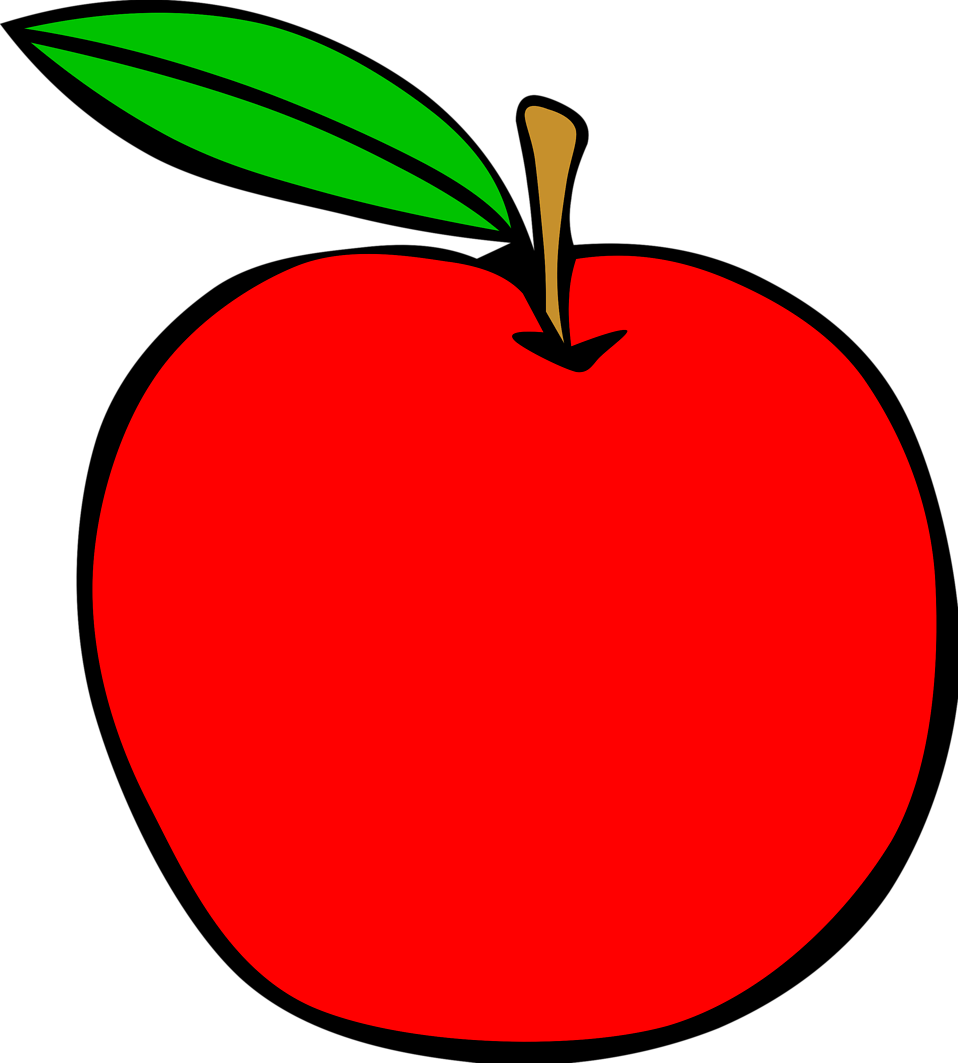 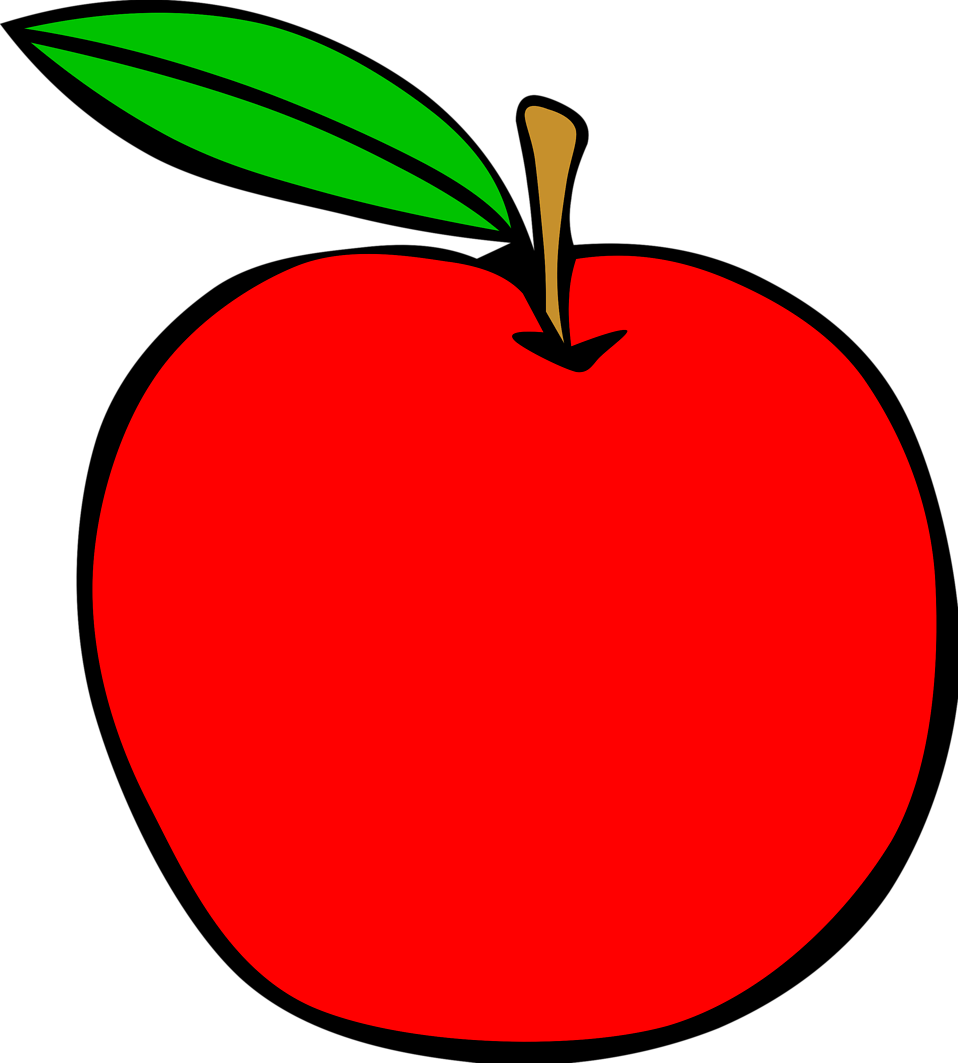 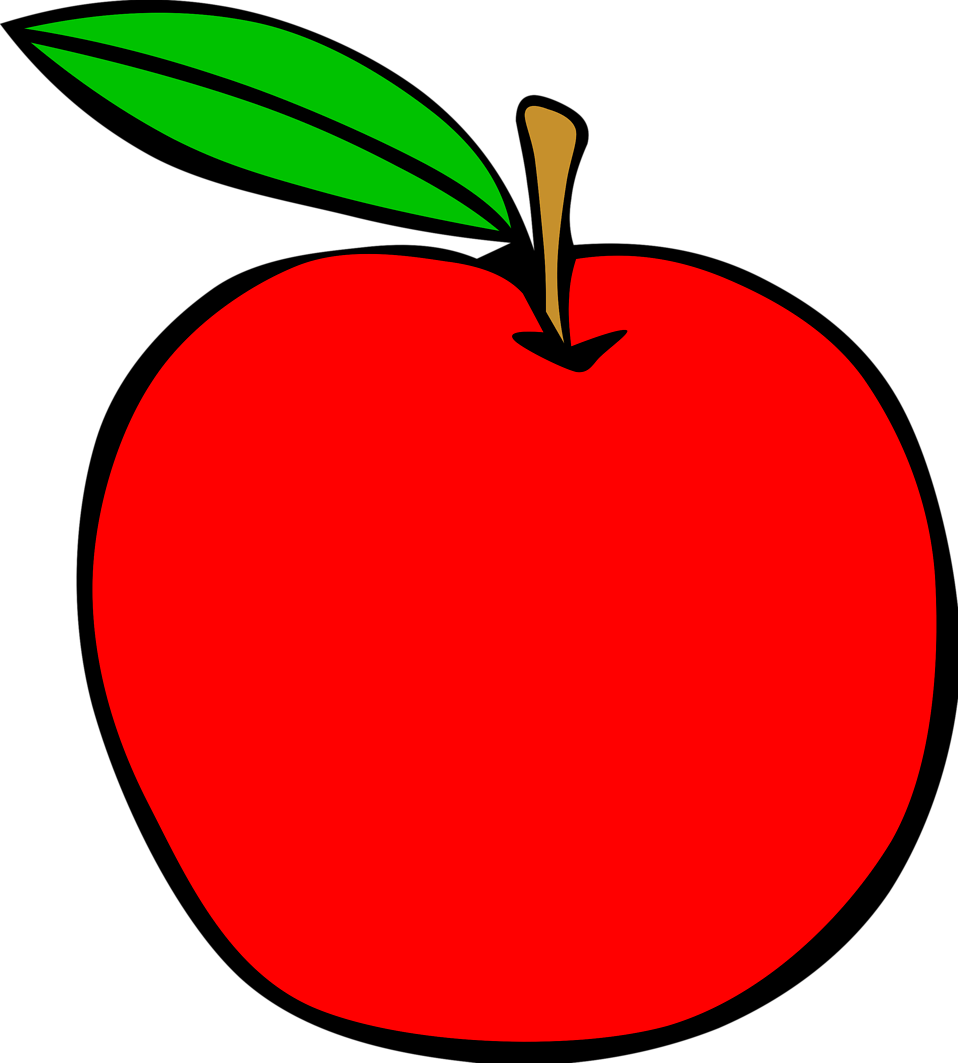 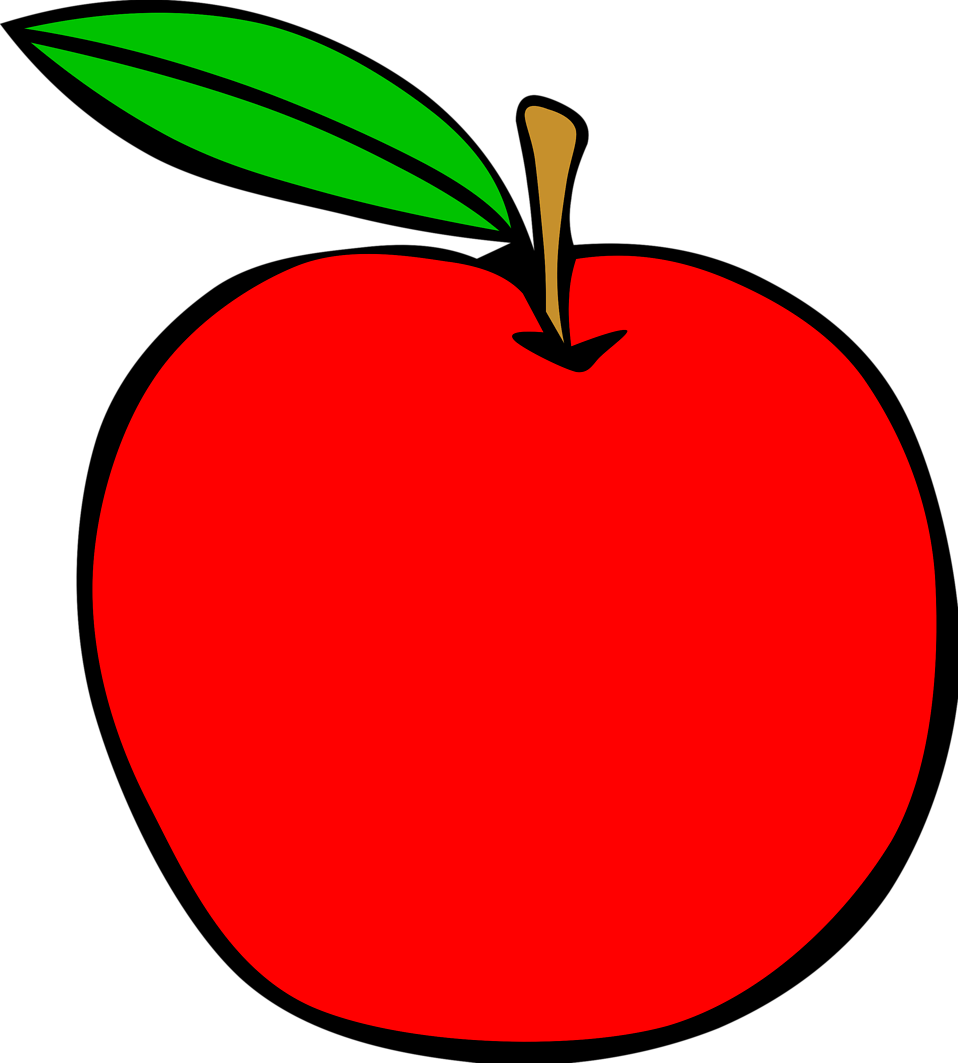 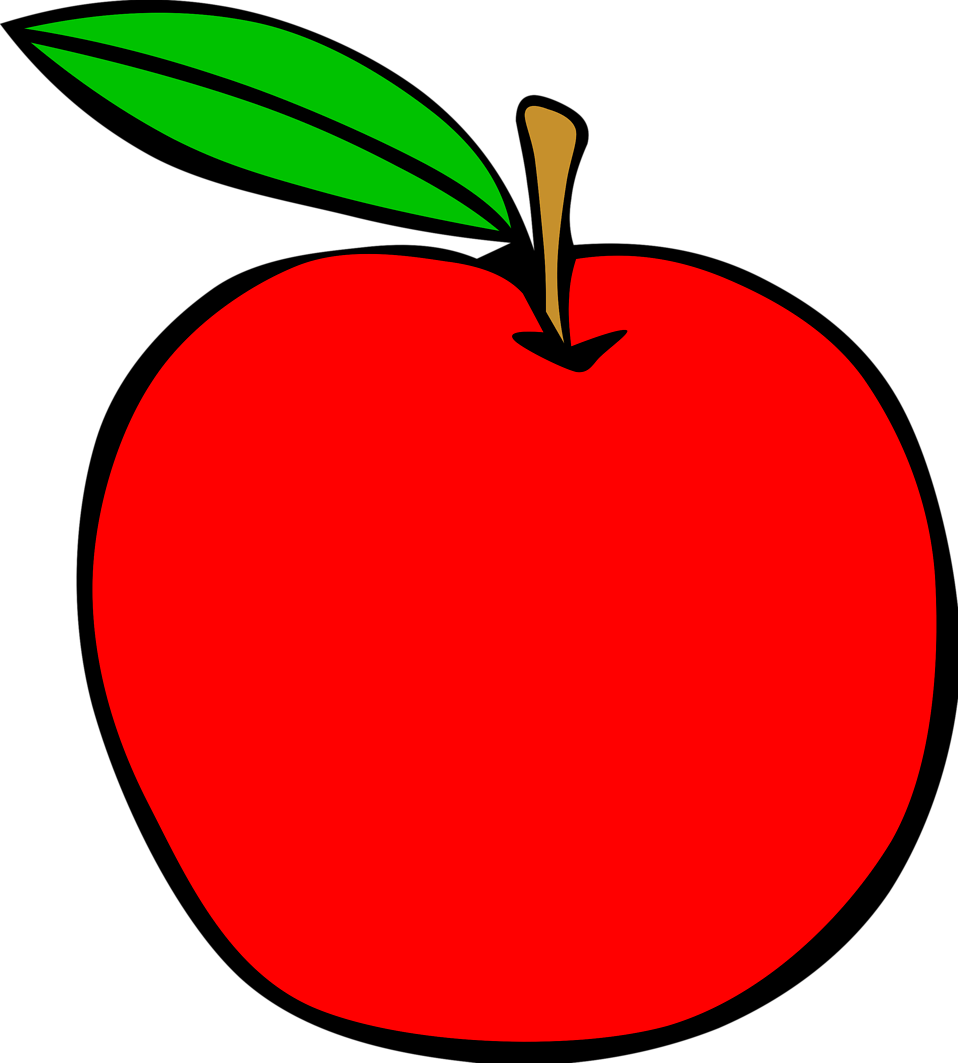 